Rüzgargülü Yapılması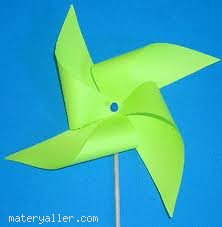 KULLANILAN ARAÇ VE GEREÇLER :— Kağıt parçası— Toplu iğne— Silgili kalemDENEYİN YAPILIŞI :Kağıt parçasını bir kenarı 15 cm olan bir kare şeklinde keselim. Karenin köşegenlerinin kesiştiği nokta merkez olacak şekilde çapı 1 cm olan bir çember çizelim. Köşegenlerin çembere kadar olan kısımlarını makas ile keselim. Her köşedeki kesilmiş uçları şekilde görüldüğü gibi katlayalım. Böylece dört kanadı merkezde birleştirmiş oluruz. Birleştirdiğimiz noktaya bir toplu iğne geçirelim. Toplu İğnenin sivri ucunu kalemimizin silgisine geçirelim. Böylece bir rüzgârgülü yapmış oluruz. Rüzgârgülünü elimize alıp rüzgara karşı tutalım. Rüzgâr enerjisi ile döndüğünü görürüz.